National Spring Clean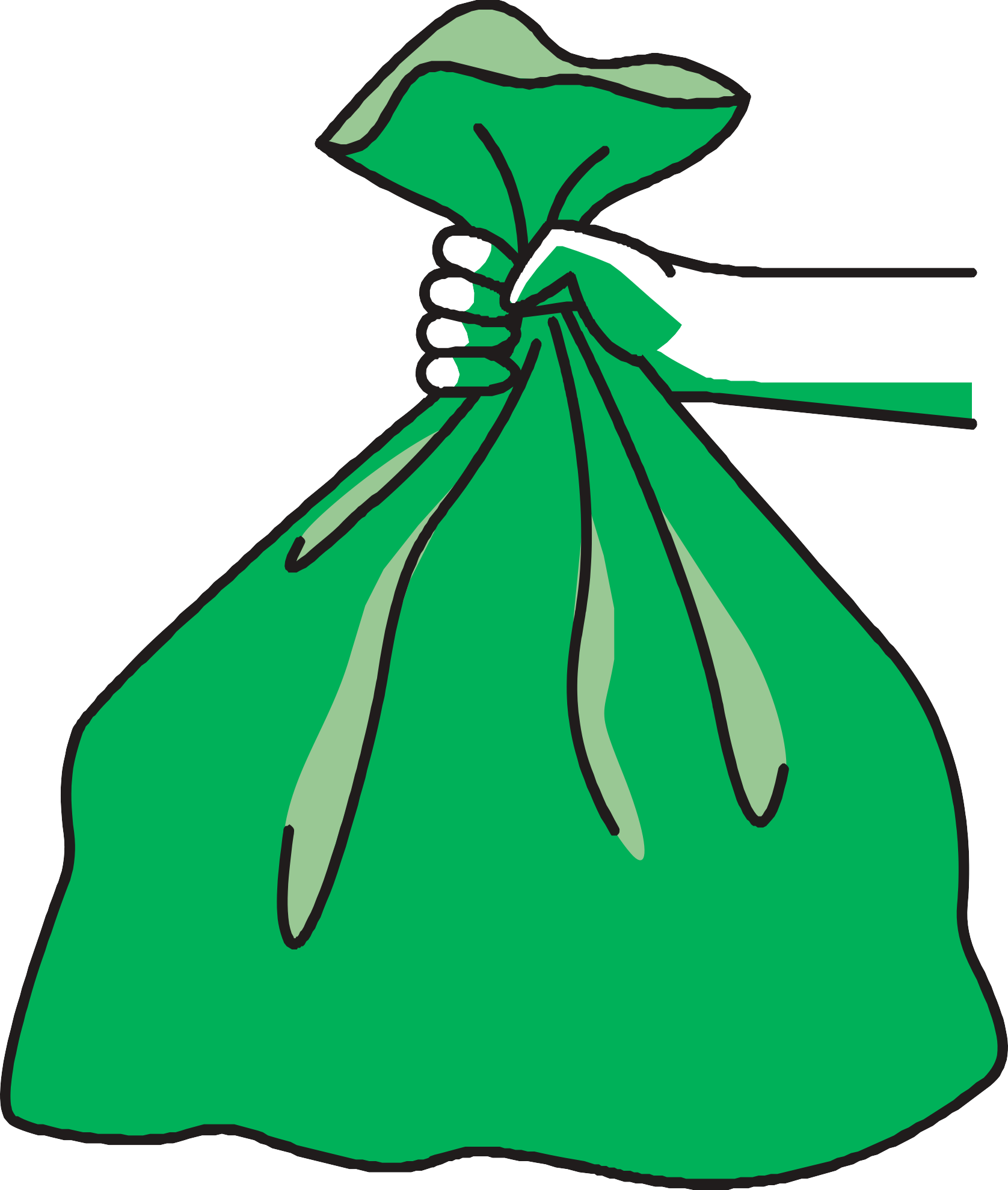 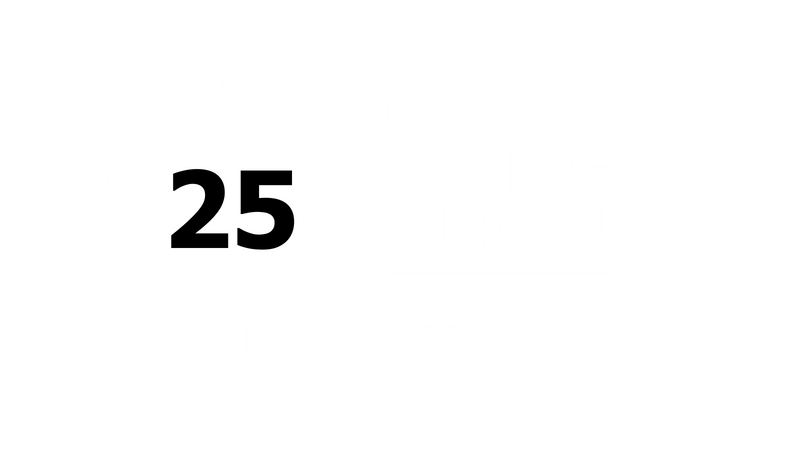 2024Join GROUP NAMEfor their clean-upeventDate and time Meeting pointwww.nationalspringclean.org